Проверочные работы для учащихся 5 класса по теме “Вселенная”Выберите  современную гипотезу о происхождении планет ( обведите номер в кружок).1.Планеты образовались из “брызг”, возникших в результате удара кометы о Солнце. 2.Планеты возникли из вещества, которое “вырвала” из Солнца пролетавшая  мимо звезда.         3.Солнце и планеты возникли одновременно из межзвездного вещества- частиц пыли и газа.Найдите на рисунках космические объекты: наша Галактика, скопление галактик, Земля, Солнечная система. Покажите стрелками, как одни космические объекты входят в состав других. Используя полученную схему, расскажите о месте Земли в космическом пространстве.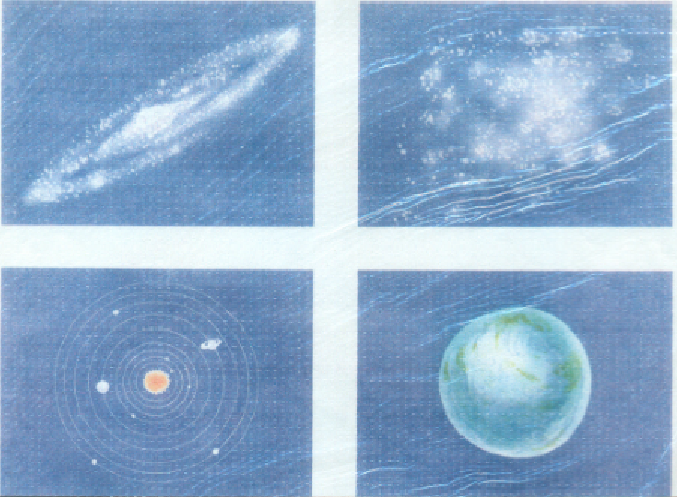 